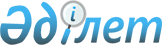 Ескелді ауданы мәслихатының 2010 жылғы 24 желтоқсандағы "Ескелді ауданының 2011-2013 жылдарға арналған аудандық бюджеті туралы" N 48-284 шешіміне өзгерістер мен толықтырулар енгізу туралы
					
			Күшін жойған
			
			
		
					Алматы облысы Ескелді аудандық мәслихатының 2011 жылғы 21 қазандағы N 59-342 шешімі. Алматы облысының Әділет департаменті Ескелді ауданының Әділет басқармасында 2011 жылы 25 қазанда 2-9-129 тіркелді. Күші жойылды - Алматы облысы Ескелді аудандық мәслихатының 2012 жылғы 21 мамырдағы № 6-35 шешімімен      Ескерту. Күші жойылды - Алматы облысы Ескелді аудандық мәслихатының 21.05.2012 № 6-35 шешімімен.

      РҚАО ескертпесі.

      Мәтінде авторлық орфография және пунктуация сақталған.       

Қазақстан Республикасының 2008 жылдың 04 желтоқсандағы Бюджет Кодексінің 106-бабының 2-тармағының 4)–тармақшасына және 4–тармағына, 109-бабының 5-тармағын және Қазақстан Республикасының 2001 жылдың 23 қаңтардағы "Қазақстан Республикасындағы жергілікті мемлекеттік басқару және өзін-өзі басқару туралы" Заңының 6-бабының 1–тармағының 1)-тармақшасына сәйкес, Ескелдi аудандық мәслихаты ШЕШІМ ҚАБЫЛДАДЫ:



      1. Ескелді аудандық мәслихатының 2010 жылғы 24 желтоқсандағы "Ескелді ауданының 2011-2013 жылдарға арналған аудандық бюджеті туралы" N 48-284 (2010 жылдың 30 желтоқсанында нормативтік құқықтық актілерді мемлекеттік тіркеу Тізілімінде N 2-9-117 енгізілген, 2011 жылдың 21 қаңтардағы аудандық "Жетісу шұғыласы" газетінің N 3 жарияланған), 2011 жылдың 21 ақпанындағы "Ескелді ауданы мәслихатының 2010 жылғы 24 желтоқсандағы "Ескелді ауданының 2011-2013 жылдарға арналған аудандық бюджеті туралы" N 48-284 шешіміне өзгерістер мен толықтырулар енгізу туралы" N 50-297 (2011 жылдың 28 ақпанында нормативтік құқықтық актілерді мемлекеттік тіркеу Тізілімінде N 2-9-121 енгізілген, 2011 жылдың 18 наурыздағы аудандық "Жетісу шұғыласы" газетінің N 12-13 жарияланған), 2011 жылдың 24 наурыздағы "Ескелді ауданы мәслихатының 2010 жылғы 24 желтоқсандағы "Ескелді ауданының 2011-2013 жылдарға арналған аудандық бюджеті туралы" N 48-284 шешіміне өзгерістер мен толықтырулар енгізу туралы" N 52-311 (2011 жылдың 8 сәуірінде нормативтік құқықтық актілерді мемлекеттік тіркеу Тізілімінде N 2-9-122 енгізілген, 2011 жылдың 22 сәуірдегі аудандық "Жетісу шұғыласы" газетінің N 17 жарияланған), 2011 жылдың 15 сәуірдегі "Ескелді ауданы мәслихатының 2010 жылғы 24 желтоқсандағы "Ескелді ауданының 2011-2013 жылдарға арналған аудандық бюджеті туралы" N 48-284 шешіміне өзгерістер мен толықтырулар енгізу туралы" N 53-317 (2011 жылдың 21 сәуірінде нормативтік құқықтық актілерді мемлекеттік тіркеу Тізілімінде N 2-9-123 енгізілген, 2011 жылдың 6 мамырдағы аудандық "Жетісу шұғыласы" газетінің N 19 жарияланған), 2011 жылдың 15 шілдедегі "Ескелді ауданы мәслихатының 2010 жылғы 24 желтоқсандағы "Ескелді ауданының 2011-2013 жылдарға арналған аудандық бюджеті туралы" N 48-284 шешіміне өзгерістер мен толықтырулар енгізу туралы" N 55-326 (2011 жылдың 27 шілдеде нормативтік құқықтық актілерді мемлекеттік тіркеу Тізілімінде N 2-9-126 енгізілген, 2011 жылдың 12 тамыздағы аудандық "Жетісу шұғыласы" газетінің N 33 жарияланған) шешіміне төмендегідей өзгерістер мен толықтырулар енгізілсін:



      1-тармақта төмендегі жолдар бойынша:



      1) "Кірістер" "3729970" саны "4176338" санына ауыстырылсын,оның ішінде:

      "салықтық түсімдер" "124965" саны "122433" санына ауыстырылсын;

      "салықтық емес түсімдер" "12444" саны "14956" санына ауыстырылсын;

      "трансферттердің түсімдері" "3591061" саны "4037449" санына ауыстырылсын;



      2)"Шығындар" "3732614" саны "4178982" санына ауыстырылсын;



      3) "таза бюджеттік кредит беру" "66209" саны "41114" санына ауыстырылсын, "оның ішінде: бюджеттік кредит" "67040" саны "41686" санына ауыстырылсын;

      "бюджеттік кредиттерді өтеу" "831" саны "572" санына ауыстырылсын;



      5) "бюджет тапшылығы" "-89853" саны "-64758" санына ауыстырылсын;



      6)"бюджет тапшылығын қаржыландыру" "89853" саны "64758" санына ауыстырылсын.



      4 тармақта төмендегі жолдар бойынша:

      "Аудан бюджетінде 2011 жылға келесідей нысаналы даму трансферттері" "1004400" саны "1337724" санына ауыстырылсын,

      "коммуналдық шаруашылықты дамытуға нысаналы трансферттер облыстық бюджеттен" "570028" саны "921569" санына ауыстырылсын;

      "сумен қамтамасыз ету объектілерін дамытуға нысаналы трансферт облыстық бюджеттен" "61286" саны "53890" санына ауыстырылсын;

      "коммуналдық шаруашылық объектілерін дамытуға нысаналы трансферттер облыстық бюджеттен" "158705" саны "143000" санына ауыстырылсын;

      "инженерлік коммуникациялық жүйесін дамытуға нысаналы трансферттер" "26687" саны "26133" санына ауыстырылсын;

      "дамытуға арналған нысаналы трансферттер (тұрғын үй салуға) облыстық бюджеттен" "136517" саны "134059" санына ауыстырылсын;

      "жұмыспен қамту 2020 бағдарламасының шеңберінде инженерлік коммуникациялық жүйесін дамытуға насаналы трансферттер" "9409" саны "10809" санына ауыстырылсын.



      5 тармақта төмендегі жолдар бойынша:

      "Облыстық бюджеттен аудан бюджетіне қарастырылған келесідей ағымдағы нысаналы трансферттер" "414787" саны "527451" санына ауыстырылсын, 

      тұрғын үй көмегін беруге ағымдағы нысаналы трансферттер облыстық бюджеттен" "8989" саны "4819" санына ауыстырылсын;

      "облыс әкімінің грантына облыстық бюджеттен" "4399" саны "4918" санына ауыстырылсын;

      "жылжымайтын мүлікті бағалау облыстық бюджеттен" "611" саны "289" санына ауыстырылсын;

      "жұмыспен қамту 2020 бағдарлама шеңберінде тұрғын үй құрылысына ағымдағы нысаналы трансферттер" "400" саны "1600" санына ауыстырылсын;

      "жетім баланы (жетім балаларды) және ата-аналарының қамқорынсыз қалған баланы күтіп ұстауға асыраушыларына ай сайынғы ақшалай қаражат төлемдеріне ағымдағы нысаналы трансферттер республикалық бюджеттен" "12398" саны "15241" санына ауыстырылсын;

      "ауылдық елді мекендердегі әлеуметтік сала мамандарын әлеуметтік қолдау шараларын іске асыруға арналған нысаналы ағымдағы трансферттер республикалық бюджеттен" "5608" саны "5766" санына ауыстырылсын;

      "Жұмыспен қамту 2020 бағдарламасын іске асыруға республикалық бюджеттен ағымдағы нысаналы трансферттер 6485 мың теңге" деген жолдан кейін келесідей жолдармен толықтырылсын:

      "ағымдағы нысаналы трансферттер 40000 мың теңге";

      "білім беру мекемелеріне нысаналы ағымдағы трансферттер 22836 мың теңге";

      "төтенше жағдайлардың алдын алу және жою жөніндегі іс-шараларға нысаналы ағымдағы трансферттер 50000 мың теңге".



      6 тармақта төмендегі жолдар бойынша:



      1) "жалпы сипаттағы мемлекеттік қызметтерге" "197004" саны "201640" санына ауыстырылсын;



      2) "қорғаныс" "67321" саны "117026" санына ауыстырылсын;



      3) "қоғамдық тәртіп, қауіпсіздік, құқықтық, сот, қылмыстық - атқару қызметіне" "1031" саны "900" санына ауыстырылсын;



      4) "білім беруге" "1895720" саны "1905593" санына ауыстырылсын;



      5) "әлеуметтік көмек және әлеуметтік қамсыздандыруға" "144023" саны "138372" санына ауыстырылсын;



      6) "тұрғын үй-коммуналдық шаруашылыққа" "1038101" саны "1420656" санына ауыстырылсын;



      7) "мәдениет, спорт, туризм және ақпараттық кеңістікке" "182059" саны "185335" санына ауыстырылсын;



      8) "ауыл, су, орман, балық шаруашылығы, ерекше қорғалатын табиғи аумақтар, қоршаған ортаны және жануарлар дүниесін қорғау, жер қатынастарына" "79474" саны "80092" санына ауыстырылсын;



      10) "көлік және коммуникацияға" "91105" саны "90948" санына ауыстырылсын;



      11) "басқаларға" "29283" саны "30927" санына ауыстырылсын.



      2. Көрсетілген шешімнің 1 қосымшасы осы шешімнің 1 қосымшасына сәйкес жаңа редакцияда баяндалсын.



      3. Көрсетілген шешімнің 2 қосымшасы осы шешімнің 2 қосымшасына сәйкес жаңа редакцияда баяндалсын.



      4. Осы шешім 2011 жылдың 1 қаңтарынан бастап қолданысқа енгізіледі.

      Ескелді ауданы мәслихатының

      IV шақырылымындағы

      LIX сессиясының төрағасы                   Есдаулетов Қуат Райқұлұлы      Ескелді ауданы

      мәслихатының хатшысы                       Тастанбаев Қалабек Тастанбайұлы      КЕЛІСІЛДІ:      Аудандық экономика,

      бюджеттік жоспарлау

      және кәсіпкерлік

      бөлімінің бастығы                          Идрисов Даулет Садырұлы

      21 қазан 2011 жыл

Ескелді ауданы мәслихатының

2011 жылғы N 59-342

"2010 жылғы 24 желтоқсандағы

"Ескелді ауданының

2011-2013 жылдарға арналған

аудандық бюджеті туралы"

N 48-284 шешіміне өзгерістер

мен толықтырулар енгізу

туралы" шешіміне

1-қосымша2010 жылғы 24 желтоқсандағы

"Ескелді ауданының

2011-2013 жылдарға арналған

бюджеті туралы"

48-284 санды шешіміне

1-қосымша

Ескелді ауданы мәслихатының 2011 жылғы

N 59-342 "2010 жылғы 24 желтоқсандағы

"Ескелді ауданының 2011-2013 жылдарға

арналған аудандық бюджеті туралы"

N 48-284 шешіміне өзгерістер мен

толықтырулар енгізу туралы" шешіміне

2 қосымша2010 жылғы 24 желтоқсандағы

"Ескелді ауданының 2011-2013 жылдарға

арналған бюджеті туралы" 48-284

санды шешіміне

2 қосымша 

Ескелді ауданының 2011-2013 жылдарға арналған

бюджеттік инвестициялық жобалар тізбесі
					© 2012. Қазақстан Республикасы Әділет министрлігінің «Қазақстан Республикасының Заңнама және құқықтық ақпарат институты» ШЖҚ РМК
				СанатыСанатыСанатыСанатыСомасы

мың

теңгеСыныбыСыныбыСыныбыСомасы

мың

теңгеIшкi сыныбыIшкi сыныбыСомасы

мың

теңгеАтауыСомасы

мың

теңгеКІРІСТЕР41763381Салықтық түсімдер12243304Меншiкке салынатын салықтар1065571Мүлiкке салынатын салықтар384803Жер салығы69944Көлiк құралдарына салынатын салық560835Бірыңғай жер салығы500005Тауарларға, жұмыстарға және қызметтерге

салынатын ішкі салықтар97512Акциздер6603Табиғи және басқа да ресурстарды

пайдаланғаны үшін түсетін түсімдер33504Кәсіпкерлік және кәсіби қызметті жүргізгені

үшін алынатын алымдар57315Ойын бизнесіне салық1008Заңдық мәнді іс-әрекеттерді жасағаны және

(немесе) оған уәкілеттігі бар мемлекеттік

органдар немесе лауазымды адамдар құжаттар

бергені үшін алатын міндетті төлемдер61251Мемлекеттік баж61252Салықтық емес түсiмдер1495601Мемлекеттік меншіктен түсетін кірістер16205Мемлекет меншігіндегі мүлікті жалға беруден

түсетін кірістер162004Мемлекеттік бюджеттен қаржыландырылатын,

сондай-ақ Қазақстан Республикасы Ұлттық

Банкінің бюджетінен (шығыстар сметасынан)

ұсталатын және қаржыландырылатын

мемлекеттік мекемелер салатын айыппұлдар,

өсімпұлдар, санкциялар, өндіріп алулар108501Мұнай секторы ұйымдарынан түсетін

түсімдерді қоспағанда, мемлекеттік

бюджеттен қаржыландырылатын, сондай-ақ

Қазақстан Республикасы Ұлттық Банкінің

бюджетінен (шығыстар сметасынан) ұсталатын

және қаржыландырылатын мемлекеттік

мекемелер салатын айыппұлдар, өсімпұлдар,

санкциялар, өндіріп алулар1085006Басқа да салық емес түсімдер24861Басқа да салық емес түсімдер24863Негізгі капиталды сатудан түсетін түсімдер150003Жердi және материалдық емес активтердi сату15001Жерді сату15004Трансферттердің түсімдері403744902Мемлекеттiк басқарудың жоғары тұрған

органдарынан түсетiн трансферттер40374492Облыстық бюджеттен түсетiн трансферттер4037449Функционалдық топФункционалдық топФункционалдық топФункционалдық топФункционалдық топСомасы

(мың

теңге)Кіші функцияКіші функцияКіші функцияКіші функцияСомасы

(мың

теңге)Бюджеттік бағдарламалардың әкімшісіБюджеттік бағдарламалардың әкімшісіБюджеттік бағдарламалардың әкімшісіСомасы

(мың

теңге)БағдарламаБағдарламаСомасы

(мың

теңге)АтауыСомасы

(мың

теңге)Шығындар417898201Жалпы сипаттағы мемлекеттiк қызметтер2016401Мемлекеттiк басқарудың жалпы

функцияларын орындайтын өкiлдi,

атқарушы және басқа органдар172291112Аудан (облыстық маңызы бар қала)

мәслихатының аппараты12272001Аудан (облыстық маңызы бар қала)

мәслихатының қызметін қамтамасыз ету

жөніндегі қызметтер12272122Аудан (облыстық маңызы бар қала)

әкімінің аппараты71948001Аудан (облыстық маңызы бар қала)

әкімінің қызметін қамтамасыз ету

жөніндегі қызметтер53627003Мемлекеттік органдардың күрделі

шығыстары18321123Қаладағы аудан, аудандық маңызы бар

қала, кент, ауыл (село), ауылдық

(селолық) округ әкімінің аппараты88071001Қаладағы аудан, аудандық маңызы бар

қаланың, кент, ауыл (село), ауылдық

(селолық) округ әкімінің қызметін

қамтамасыз ету жөніндегі қызметтер880712Қаржылық қызмет11535452Ауданның (облыстық маңызы бар қаланың)

қаржы бөлімі11535001Аудандық бюджетті орындау және

коммуналдық меншікті (облыстық маңызы

бар қала) саласындағы мемлекеттік

саясатты іске асыру жөніндегі

қызметтер11246003Салық салу мақсатында мүлікті

бағалауды жүргізу2895Жоспарлау және статистикалық қызмет17814476Ауданның (облыстық маңызы бар қаланың)

экономика, бюджеттік жоспарлау және

кәсіпкерлік бөлімі17814001Экономикалық саясатты, мемлекеттік

жоспарлау жүйесін қалыптастыру және

дамыту және ауданды (облыстық маңызы

бар қаланы) басқару саласындағы

мемлекеттік саясатты іске асыру

жөніндегі қызметтер14915003Мемлекеттік органдардың күрделі

шығыстары289902Қорғаныс1170261Әскери мұқтаждар110122Аудан (облыстық маңызы бар қала)

әкімінің аппараты110005Жалпыға бірдей әскери міндетті атқару

шеңберіндегі іс-шаралар1102Төтенше жағдайлар жөнiндегi жұмыстарды

ұйымдастыру116916122Аудан (облыстық маңызы бар қала)

әкімінің аппараты116916006Аудан (облыстық маңызы бар қала)

ауқымындағы төтенше жағдайлардың алдын

алу және оларды жою11691603Қоғамдық тәртіп, қауіпсіздік,

құқықтық, сот, қылмыстық-атқару

қызметі9001Құқық қорғау қызметi900458Ауданның (облыстық маңызы бар қаланың)

тұрғын үй-коммуналдық шаруашылығы,

жолаушылар көлігі және автомобиль

жолдары бөлімі900021Елдi мекендерде жол жүрісі

қауiпсiздiгін қамтамасыз ету90004Бiлiм беру19055931Мектепке дейiнгi тәрбие және оқыту190134471Ауданның (облыстық маңызы бар қаланың)

білім, дене шынықтыру және спорт

бөлімі190134003Мектепке дейінгі тәрбие ұйымдарының

қызметін қамтамасыз ету174232025Мектеп мұғалімдеріне және мектепке

дейінгі ұйымдардың тәрбиешілеріне

біліктілік санаты үшін қосымша ақы

көлемін ұлғайту159022Бастауыш, негізгі орта және жалпы орта

білім беру1668724123Қаладағы аудан, аудандық маңызы бар

қала, кент, ауыл (село), ауылдық

(селолық) округ әкімінің аппараты4148005Ауылдық (селолық) жерлерде балаларды

мектепке дейін тегін алып баруды және

кері алып келуді ұйымдастыру4148471Ауданның (облыстық маңызы бар қаланың)

білім, дене шынықтыру және спорт

бөлімі1664576004Жалпы білім беру16645769Бiлiм беру саласындағы өзге де

қызметтер46735471Ауданның (облыстық маңызы бар қаланың)

білім, дене шынықтыру және спорт

бөлімі46735008Ауданның (облыстық маңызы бар қаланың)

мемлекеттік білім беру мекемелерінде

білім беру жүйесін ақпараттандыру8993009Ауданның (облыстық маңызы бар қаланың)

мемлекеттік білім беру мекемелер үшін

оқулықтар мен оқу-әдiстемелiк

кешендерді сатып алу және жеткізу16730020Жетім баланы (жетім балаларды) және

ата-аналарының қамқорынсыз қалған

баланы (балаларды) күтіп-ұстауға

асыраушыларына ай сайынғы ақшалай

қаражат төлемдері15241023Үйде оқытылатын мүгедек балаларды

жабдықпен, бағдарламалық қамтыммен

қамтамасыз ету577106Әлеуметтiк көмек және әлеуметтiк

қамсыздандыру1383721Әлеуметтiк қамсыздандыру118738451Ауданның (облыстық маңызы бар қаланың)

жұмыспен қамту және әлеуметтік

бағдарламалар бөлімі118738002Еңбекпен қамту бағдарламасы29392004Ауылдық жерлерде тұратын денсаулық

сақтау, білім беру, әлеуметтік

қамтамасыз ету, мәдениет және спорт

мамандарына отын сатып алуға Қазақстан

Республикасының заңнамасына сәйкес

әлеуметтік көмек көрсету14002005Мемлекеттік атаулы әлеуметтік көмек4196006Тұрғын үй көмегі4819007Жергілікті өкілетті органдардың шешімі

бойынша мұқтаж азаматтардың жекелеген

топтарына әлеуметтік көмек10472010Үйден тәрбиеленіп оқытылатын мүгедек

балаларды материалдық қамтамасыз ету3283014Мұқтаж азаматтарға үйде әлеуметтiк

көмек көрсету1463401618 жасқа дейінгі балаларға мемлекеттік

жәрдемақылар18004017Мүгедектерді оңалту жеке

бағдарламасына сәйкес, мұқтаж

мүгедектерді міндетті гигиеналық

құралдарымен қамтамасыз етуге және

ымдау тілі мамандарының, жеке

көмекшілердің қызмет көрсету12451023Жұмыспен қамту орталықтарының қызметін

қамтамасыз ету74859Әлеуметтiк көмек және әлеуметтiк

қамтамасыз ету салаларындағы өзге де

қызметтер19634451Ауданның (облыстық маңызы бар қаланың)

жұмыспен қамту және әлеуметтік

бағдарламалар бөлімі19634001Жергілікті деңгейде халық үшін

әлеуметтік бағдарламаларды жұмыспен

қамтуды қамтамасыз етуді іске асыру

саласындағы мемлекеттік саясатты іске

асыру жөніндегі қызметтер16937011Жәрдемақыларды және басқа да

әлеуметтік төлемдерді есептеу, төлеу

мен жеткізу бойынша қызметтерге ақы

төлеу1242021Мемлекеттік органдардың күрделі

шығыстары145507Тұрғын үй-коммуналдық шаруашылық14206561Тұрғын үй шаруашылығы220865466Ауданның (облыстық маңызы бар қаланың)

сәулет, қала құрылысы және құрылыс

бөлімі220865003Мемлекеттік коммуналдық тұрғын үй

қорының тұрғын үй құрылысы183923004Инженерлік коммуникациялық

инфрақұрылымды дамыту және жайластыру26133018Жұмыспен қамту 2020 бағдарламасы

шеңберінде инженерлік коммуникациялық

инфрақұрылымдардың дамуы108092Коммуналдық шаруашылық1165194458Ауданның (облыстық маңызы бар қаланың)

тұрғын үй-коммуналдық шаруашылығы,

жолаушылар көлігі және автомобиль

жолдары бөлімі1022194028Коммуналдық шаруашылығын дамыту963869029Сумен жабдықтау жүйесін дамыту53890030Өңірлік жұмыспен қамту және кадрларды

қайта даярлау стратегиясын іске асыру

шеңберінде инженерлік коммуникациялық

инфрақұрылымды жөндеу және елді -

мекендерді көркейту4435466Ауданның (облыстық маңызы бар қаланың)

сәулет, қала құрылысы және құрылыс

бөлімі143000005Коммуналдық шаруашылығын дамыту1430003Елді-мекендерді көркейту34597123Қаладағы аудан, аудандық маңызы бар

қала, кент, ауыл (село), ауылдық

(селолық) округ әкімінің аппараты34597008Елді мекендерде көшелерді жарықтандыру14458009Елді мекендердің санитариясын

қамтамасыз ету4413010Жерлеу орындарын күтіп-ұстау және

туысы жоқ адамдарды жерлеу47011Елді мекендерді абаттандыру мен

көгалдандыру1567908Мәдениет, спорт, туризм және

ақпараттық кеңістiк1853351Мәдениет саласындағы қызмет142966478Ауданның (облыстық маңызы бар қаланың)

ішкі саясат, мәдениет және тілдерді

дамыту бөлімі142966009Мәдени-демалыс жұмысын қолдау1429662Спорт2414471Ауданның (облыстық маңызы бар қаланың)

білім, дене шынықтыру және спорт

бөлімі2414014Аудандық (облыстық маңызы бар қалалық)

деңгейде спорттық жарыстар өткiзу402015Әртүрлi спорт түрлерi бойынша аудан

(облыстық маңызы бар қала) құрама

командаларының мүшелерiн дайындау және

олардың облыстық спорт жарыстарына

қатысуы20123Ақпараттық кеңiстiк29066478Ауданның (облыстық маңызы бар қаланың)

ішкі саясат, мәдениет және тілдерді

дамыту бөлімі29066005Газеттер мен журналдар арқылы

мемлекеттік ақпараттық саясат жүргізу

жөніндегі қызметтер4580007Аудандық (қалалық) кiтапханалардың

жұмыс iстеуi23796008Мемлекеттік тілді және Қазақстан

халықтарының басқа да тілдерін дамыту6909Мәдениет, спорт, туризм және

ақпараттық кеңiстiктi ұйымдастыру

жөнiндегi өзге де қызметтер10889478Ауданның (облыстық маңызы бар қаланың)

ішкі саясат, мәдениет және тілдерді

дамыту бөлімі10889001Ақпаратты, мемлекеттілікті нығайту

және азаматтардың әлеуметтік

сенімділігін қалыптастыру саласында

жергілікті деңгейде мемлекеттік

саясатты іске асыру жөніндегі

қызметтер9916004Жастар саясаты саласындағы өңірлік

бағдарламаларды iске асыру97310Ауыл, су, орман, балық шаруашылығы,

ерекше қорғалатын табиғи аумақтар,

қоршаған ортаны және жануарлар

дүниесін қорғау, жер қатынастары800921Ауыл шаруашылығы20116474Ауданның (облыстық маңызы бар қаланың)

ауыл шаруашылығы және ветеринария

бөлімі14350001Жергілікті деңгейде ауыл шаруашылығы

және ветеринария саласындағы

мемлекеттік саясатты іске асыру

жөніндегі қызметтер12044007Қаңғыбас иттер мен мысықтарды аулауды

және жоюды ұйымдастыру330008Алып қойылатын және жойылатын ауру

жануарлардың, жануарлардан алынатын

өнімдер мен шикізаттың құнын иелеріне

өтеу947011Жануарлардың энзоотиялық аурулары

бойынша ветеринариялық іс-шараларды

жүргізу1029476Ауданның (облыстық маңызы бар қаланың)

экономика, бюджеттік жоспарлау және

кәсіпкерлік бөлімі5766099Республикалық бюджеттен берілетін

нысаналы трансферттер есебінен ауылдық

елді мекендер саласының мамандарын

әлеуметтік қолдау шараларын іске асыру57666Жер қатынастары6516463Ауданның (облыстық маңызы бар қаланың)

жер қатынастары бөлімі6516001Аудан (облыстық маңызы бар қала)

аумағында жер қатынастарын реттеу

саласындағы мемлекеттік саясатты іске

асыру жөніндегі қызметтер65169Ауыл, су, орман, балық шаруашылығы

және қоршаған ортаны қорғау мен жер

қатынастары саласындағы өзге де

қызметтер53460474Ауданның (облыстық маңызы бар қаланың)

ауыл шаруашылығы және ветеринария

бөлімі53460013Эпизоотияға қарсы іс-шаралар жүргізу5346011Өнеркәсіп, сәулет, қала құрылысы және

құрылыс қызметі73952Сәулет, қала құрылысы және құрылыс

қызметі7395466Ауданның (облыстық маңызы бар қаланың)

сәулет, қала құрылысы және құрылыс

бөлімі7395001Құрылыс, облыс қалаларының,

аудандарының және елді мекендерінің

сәулеттік бейнесін жақсарту

саласындағы мемлекеттік саясатты іске

асыру және ауданның (облыстық маңызы

бар қаланың) аумағын оңтайлау және

тиімді қала құрылыстық игеруді

қамтамасыз ету жөніндегі қызметтер739512Көлiк және коммуникация909481Автомобиль көлiгi90948458Ауданның (облыстық маңызы бар қаланың)

тұрғын үй-коммуналдық шаруашылығы,

жолаушылар көлігі және автомобиль

жолдары бөлімі90948023Автомобиль жолдарының жұмыс істеуін

қамтамасыз ету9094813Басқалар309279Басқалар30927451Ауданның (облыстық маңызы бар қаланың)

жұмыспен қамту және әлеуметтік

бағдарламалар бөлімі2184022"Бизнестің жол картасы - 2020"

бағдарламасы шеңберінде жеке

кәсіпкерлікті қолдау2184452Ауданның (облыстық маңызы бар қаланың)

қаржы бөлімі1855012Ауданның (облыстық маңызы бар қаланың)

жергілікті атқарушы органының резерві1855458Ауданның (облыстық маңызы бар қаланың)

тұрғын үй-коммуналдық шаруашылығы,

жолаушылар көлігі және автомобиль

жолдары бөлімі7331001Жергілікті деңгейде тұрғын үй -

коммуналдық шаруашылығы, жолаушылар

көлігі және автомобиль жолдары

саласындағы мемлекеттік саясатты іске

асыру жөніндегі қызметтер7331471Ауданның (облыстық маңызы бар қаланың)

білім, дене шынықтыру және спорт

бөлімі19557001Білім, дене шынықтыру және спорт

бөлімі қызметін қамтамасыз ету17557018Мемлекеттік органдардың күрделі

шығыстары200015Трансферттер981Трансферттер98452Ауданның (облыстық маңызы бар қаланың)

қаржы бөлімі98006Нысаналы пайдаланылмаған (толық

пайдаланылмаған) трансферттерді

қайтару98Функционалдық топФункционалдық топФункционалдық топФункционалдық топФункционалдық топСомасы

(мың

теңге)Кіші функцияКіші функцияКіші функцияКіші функцияСомасы

(мың

теңге)Бюджеттік бағдарламалардың әкімшісіБюджеттік бағдарламалардың әкімшісіБюджеттік бағдарламалардың әкімшісіСомасы

(мың

теңге)БағдарламаБағдарламаСомасы

(мың

теңге)АтауыСомасы

(мың

теңге)Бюджеттік кредиттер59616Қарыздарды өтеу5961Қарыздарды өтеу596452Ауданның (облыстық маңызы бар қаланың)

қаржы бөлімі596008Жергілікті атқарушы органның жоғары

тұрған бюджет алдындағы борышын өтеу572021Жергілікті бюджеттен бөлінген

пайдаланылмаған бюджеттік кредиттерді

қайтару24СанатыСанатыСанатыСанатыСомасы

мың

теңгеСыныбыСыныбыСыныбыСомасы

мың

теңгеIшкi сыныбыIшкi сыныбыСомасы

мың

теңгеАтауыСомасы

мың

теңге5Бюджеттік кредиттерді өтеу57201Бюджеттік кредиттерді өтеу5721Мемлекеттік бюджеттен берілген бюджеттік

кредиттерді өтеу572Функционалдық топФункционалдық топФункционалдық топФункционалдық топФункционалдық топСомасы

(мың

теңге)Кіші функцияКіші функцияКіші функцияКіші функцияСомасы

(мың

теңге)Бюджеттік бағдарламалардың әкімшісіБюджеттік бағдарламалардың әкімшісіБюджеттік бағдарламалардың әкімшісіСомасы

(мың

теңге)БағдарламаБағдарламаСомасы

(мың

теңге)АтауыСомасы

(мың

теңге)ІІІ. Таза бюджеттік кредит беру41114Бюджеттік кредиттер4168610Ауыл, су, орман, балық шаруашылығы,

ерекше қорғалатын табиғи аумақтар,

қоршаған ортаны және жануарлар

дүниесін қорғау, жер қатынастары416861Ауыл шаруашылығы41686476Ауданның (облыстық маңызы бар

қаланың) экономика, бюджеттік

жоспарлау және кәсіпкерлік бөлімі41686004Ауылдық елді мекендердің әлеуметтік

саласының мамандарын әлеуметтік

қолдау шараларын іске асыру үшін

бюджеттік кредиттер41686Функционалдық топФункционалдық топФункционалдық топФункционалдық топФункционалдық топСомасы

мың

теңгеКіші функцияКіші функцияКіші функцияКіші функцияСомасы

мың

теңгеБюджеттік бағдарламалардың әкiмшiсiБюджеттік бағдарламалардың әкiмшiсiБюджеттік бағдарламалардың әкiмшiсiСомасы

мың

теңгеБағдарламаБағдарламаСомасы

мың

теңгеАтауыСомасы

мың

теңгеIV.Қаржы активтерімен операциялар

бойынша сальдо21000Қаржы активтерін сатып алу2100013Басқалар210009Басқалар21000452Ауданның (облыстық маңызы бар

қаланың) қаржы бөлімі21000014Заңды тұлғалардың жарғылық

капиталын қалыптастыру немесе

ұлғайту21000СанатыСанатыСанатыСанатыСомасы

мың

теңгеСыныбыСыныбыСыныбыСомасы

мың

теңгеIшкi сыныбыIшкi сыныбыСомасы

мың

теңгеАтауыСомасы

мың

теңгеV. Бюджет тапшылығы (профициті)-64758VI. Бюджет тапшылығын қаржыландыру

(профицитін пайдалану)647587Қарыздар түсімі4168601Мемлекеттік ішкі қарыздар416862Қарыз алу келісім-шарттары416868Бюджет қаражаттарының пайдаланылатын

қалдықтары2366801Бюджет қаражатының қалдықтары236681Бюджет қаражатының бос қалдықтары23668Функционалдық топФункционалдық топФункционалдық топФункционалдық топФункционалдық топСомасы

(мың теңге)Сомасы

(мың теңге)Сомасы

(мың теңге)Кіші функцияКіші функцияКіші функцияКіші функцияСомасы

(мың теңге)Сомасы

(мың теңге)Сомасы

(мың теңге)Бюджеттік бағдарламалардың әкімшісіБюджеттік бағдарламалардың әкімшісіБюджеттік бағдарламалардың әкімшісіСомасы

(мың теңге)Сомасы

(мың теңге)Сомасы

(мың теңге)БағдарламаБағдарламаСомасы

(мың теңге)Сомасы

(мың теңге)Сомасы

(мың теңге)А Т А У Ы201120122013Барлығы142331018309732873707Тұрғын үй-коммуналдық

шаруашылық13816241358982726321Тұрғын үй шаруашылығы2208650152632466Ауданның (облыстық маңызы бар

қаланың) сәулет, қала

құрылысы және құрылыс бөлімі2208650152632003Мемлекеттік коммуналдық

тұрғын үй қорының тұрғын үй

құрылысы және (немесе) сатып

алу183923060132004Инженерлік коммуникациялық

инфрақұрылымды дамыту,

жайластыру және (немесе)

сатып алу26133092500018Жұмыспен қамту 2020

бағдарламасы шеңберінде

инженерлік коммуникациялық

инфрақұрылымдардың дамуы108092Коммуналдық шаруашылық1160759135898120000458Ауданның (облыстық маңызы бар

қаланың) тұрғын үй -

коммуналдық шаруашылығы,

жолаушылар көлігі және

автомобиль жолдары бөлімі1017759135898120000028Коммуналдық шаруашылығын

дамыту96386900029Сумен жабдықтау жүйесін

дамыту53890135898120000466Ауданның (облыстық маңызы бар

қаланың) сәулет, қала

құрылысы және құрылыс бөлімі14300000005Коммуналдық шаруашылығын

дамыту143000010Ауыл, су, орман, балық

шаруашылығы, ерекше

қорғалатын табиғи аумақтар,

қоршаған ортаны және

жануарлар дүниесін қорғау,

жер қатынастары4168647199561051Ауыл шаруашылығы416864719956105476Ауданның (облыстық маңызы бар

қаланың) экономика, бюджеттік

жоспарлау және кәсіпкерлік

бөлімі416864719956105004Ауылдық елді мекендердің

әлеуметтік саласының

мамандарын әлеуметтік қолдау

шараларын іске асыру үшін

бюджеттік кредиттер416864719956105